В МАОУ «СОШ № 7» в период с 20 по 27 января 2021 г. в параллелях 7-11-х классов были проведены уроки, посвященные прорыву и снятию блокады Ленинграда. В 11-х классах были проведены уроки на тему «Блокада Ленинграда». В 10-х и 9-х классах были проведены уроки Мужества, посвященные защитникам и жителям Ленинграда в годы Великой Отечественной войны. В 7-х классах проведены уроки на тему «Блокадный хлеб».Целью проведения таких мероприятий является расширение представлений о героическом подвиге жителей блокадного Ленинграда в годы Великой Отечественной войны. Проведенные беседы формируют у школьников интерес к историческому прошлому нашей страны, обогащают знания детей о героическом прошлом народа, а также способствуют формированию чувства гордости за защитников Отечества и формируют чувство сопереживания людям старшего поколения, пережившего тяготы войны.Уроки были подготовлены и проведены активом школьного музея и учителями истории Муравьевой Н. А., Балуевой Л. Н..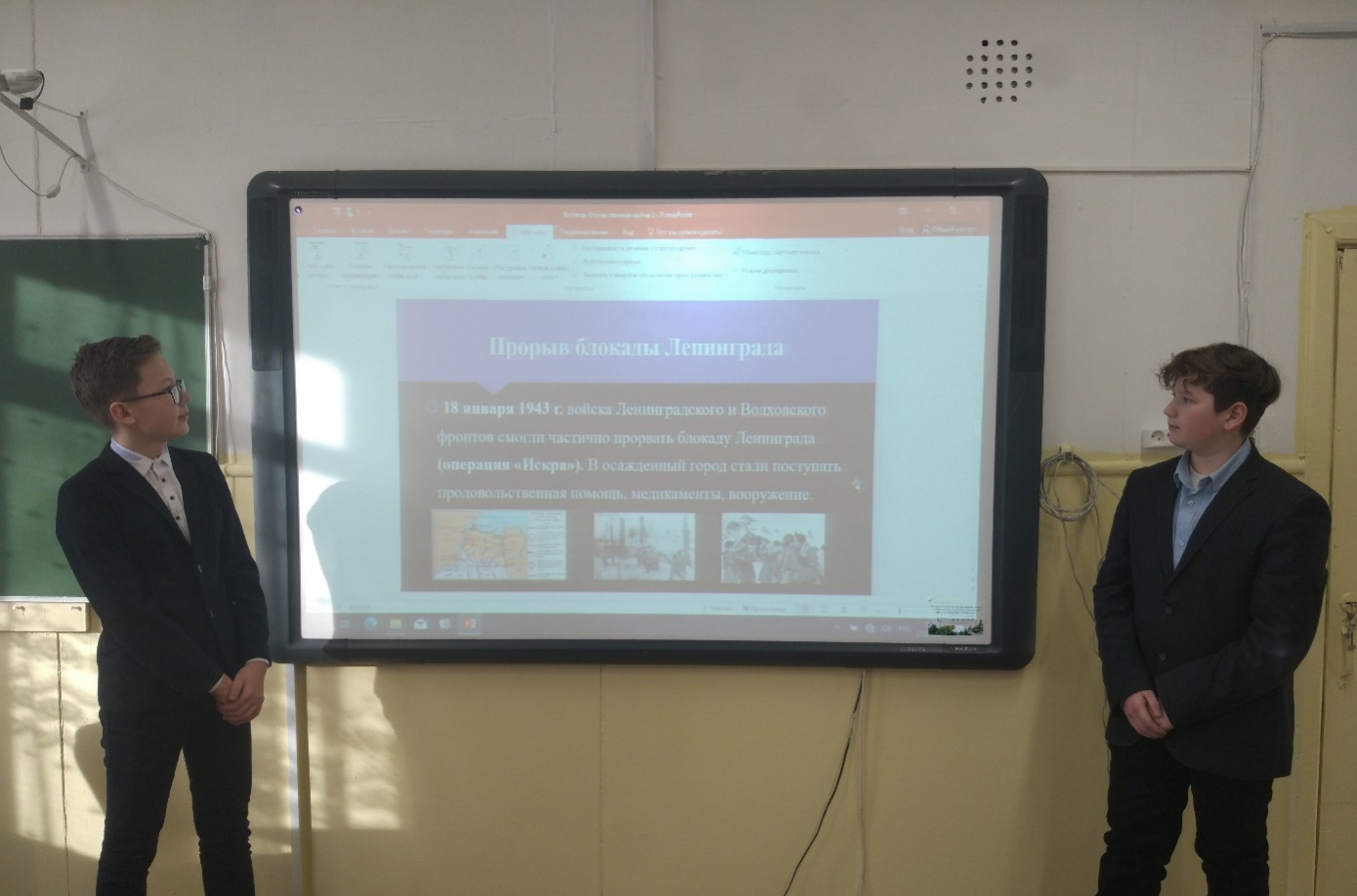 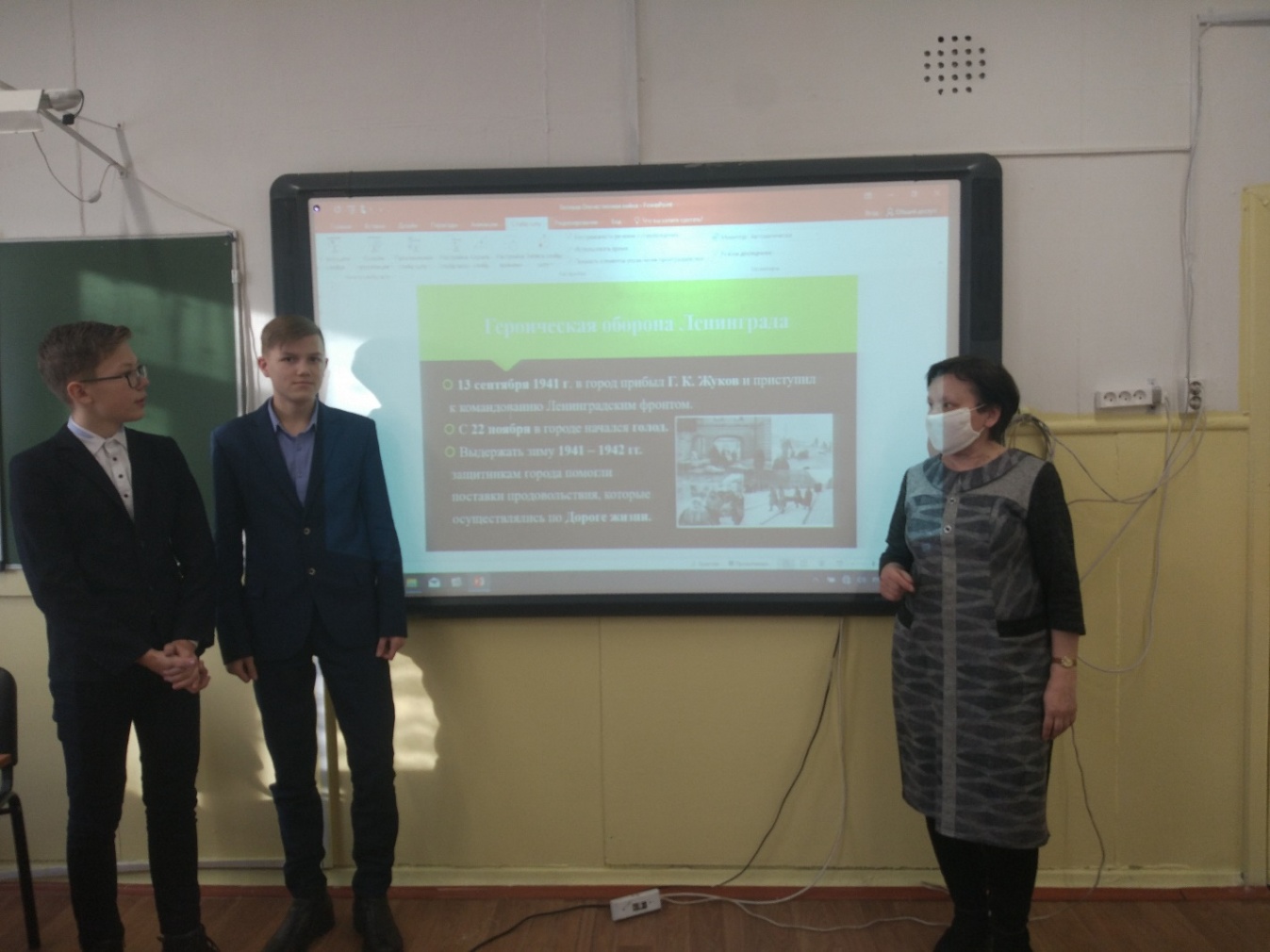 